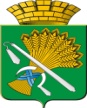 ПРОТОКОЛзаседания антитеррористической комиссии,Камышловского городского округаот 15.02.2018 г.	№ 1г. Камышлов        На заседании присутствовали 8 человек: Председатель комиссии:Половников Алексей Владимирович - глава Камышловского городского округа;Заместитель председателя комиссии:Соболева Алена Александровна- заместитель главы администрации Камышловского городского округа;  Заместитель председателя комиссии:Черевко Сергей Павлович - начальник межмуниципального отдела министерства внутренних дел России «Камышловский»; Секретарь комиссии:Удалов Александр Владимирович - начальник отдела гражданской обороны и пожарной безопасности администрации Камышловского городского округа;Члены комиссии: - Шевелев Роман Владимирович - начальник Пожарной части №18/6;- Ракульцев Алексей Александрович - начальник отдела надзорной деятельности и профилактической работы Камышловского городского округа, МО Камышловский муниципального района, Пышминского городского округа ГУ МЧС России по Свердловской области;- Закачурина Ирина Валентиновна - главный врач государственного бюджетного учреждения здравоохранения Свердловской области «Камышловская центральная районная больница»;- Петухов Андрей Владимирович - начальник Камышловского отдела вневедомственной охраны - филиала федеральное государственное казенное учреждение «Управление вневедомственной охраны войск национальной гвардии России по Свердловской области». Приглашённые: 1) Начальник автовокзала «Камышлов» Сенцова Марина Николаевна; 2) Директор по эксплуатации ООО «Теплогарант» Казанцев Владимир Леонидович.3) Заместитель главы администрации Камышловского городского округа по городскому хозяйству Бессонов Евгений Александрович.  Первый вопрос. О совершенствовании деятельности органов местного самоуправления по реализации полномочий, предусмотренных статьей 5.2 Федерального закона от 6 марта 2006 года № 35-ФЗ «О противодействии терроризму По первому вопросу выступил: Секретарь антитеррористической комиссии Камышловского городского округа Удалов Александр Владимирович.    Заслушав и обсудив информацию, комиссия решила: 1. Принять к сведению доклад Секретаря антитеррористической комиссии Камышловского городского округа Удалова Александра Владимировича.2. Начальнику отдела ГО и ПБ администрации Камышловского городского округа Удалову А.В.:2.1. Завершить согласование Проекта Постановления главы Камышловского городского округа о назначении должностных лиц ГО ответственными за реализацию органами местного самоуправления ГО полномочий, предусмотренных статьей 5.2 ФЗ № 35, Комплексного плана, а также за проведение мероприятий по обеспечению антитеррористической защищенности муниципальных объектов (территорий) и организацию взаимодействия с территориальными подразделениями безопасности, территориальными органами Министерства внутренних дел Российской Федерации и территориальными органами Федеральной службы войск национальной гвардии Российской Федерации или подразделениями вневедомственной охраны войск национальной гвардии Российской Федерации и представить на утверждение.Срок – к 01 апреля 2018 года.2.2. Подготовить проект постановления, в котором корректировать состав АТК. Назначить секретарём АТК заместителя главы Камышловского городского округа по социальным вопросам Соболеву Алёну Александровну, так же в постановлении предусмотреть помощника секретаря АТК.Срок – до 01 апреля 2018 года.2 Вопрос.  О мерах по обеспечению правопорядка и безопасности, а также готовности к предотвращению террористических угроз в период проведения в марте 2018 года выборов Президента Российской Федерации        По 2 вопросу выступили: Черевко Сергей Павлович - начальник межмуниципального отдела министерства внутренних дел России «Камышловский».Заслушав и обсудив информацию, комиссия решила: 1. Рекомендовать руководителям, выделяющим помещения под избирательные участки, определенные постановлением главы Камышловского городского округа от 30 ноября 2017 года № 1104 устранить недостатки, выявленные предварительными проверками, привести пути эвакуации в соответствие требований, обеспечить первичными средствами пожаротушения, расчистить подъездные пути.2. Рекомендовать руководителям средств массовой информации (газета «Камышловские известия» - Озорнин С.В. ; ООО «Кам ТВ – Литвинчук И.Н.; Радио «Реал ФМ» - Чикерский М.В.) при публикации агитационных материалов обращать внимание на недопустимость экстремистких высказываний.3. Рекомендовать руководителям организаций и учреждений Камышловского городского округа:3.1. Обеспечить безопасность и охрану объектов и мест с массовым пребыванием людей.3.2. Провести разъяснительную работу с сотрудниками по повышению бдительности, формах и методах поведения граждан в экстремальных ситуациях, соблюдению правил пожарной безопасности в местах массового скопления людей.3.3. Провести внеплановый инструктаж с персоналом АДС о порядке действий при возникновении внештатной ситуации на объектах и системах жизнеобеспечения;4. Рекомендовать руководителям объектов жизнеобеспечения (Камышловское РКЭС ПАО «Облкоммунэнерго» - Клементьев А.Ю., КЭС г. Камышлова ОАО «Уральские газовые сети» - Зуев С.А., МУП «Водоканал Камышлов» - Малышев А.Г., ООО «Теплогарант» - Корвяков Д.В., МУП «Ресурсоснабжающая организация» - Матвеев А.А.), обслуживающих организаций обеспечить незамедлительное представление информации об авариях и сроках предполагаемого и фактического окончания работ на ЕДДС Камышловского городского округа.4.1. Привести аварийные бригады в повышенную готовность, обеспечить экстренное реагирование по устранению аварийных ситуаций на сетях и объектах жизнеобеспечения.Срок – до 19.03.2018 года.5. Рекомендовать исполнительному директору МУП «Водоканал Камышлов» Малышеву Александру Геннадьевичу совместно начальником пожарной части № 18/6» (Шевелёв Р.В.)    проверить состояние систем противопожарного водоснабжения в местах расположения избирательных участков. В случае неисправности принять меры к востановлению.Срок – до 18.03.2018 года.6. Рекомендовать начальнику МО МВД России «Камышловский» (Черевко С.П.) организовать через средства массовой информации информирование населения о повышении бдительности, соблюдению правопорядка.6.1. По поручению Губернатора Свердловской области, председателя антитеррористической комиссии Е.В. Куйвашева (исх. от 08.02.2018 № 01-01-71/1943), организовать проведение тренировок по отработке алгоритма действий при поступлении сигнала о заложенном взрывном устройстве на избирательном участке, особое внимание уделив отработке действий, связанных с эвакуацией избирательных участков и продолжения процедуры голосования.Срок – до 22.02.2018 года.6.2. В целях предотвращения террористических актов и угрозы жизни населения, прошу вас согласовать вопрос о проверки мест голосования саперными бригадами.Срок – до 18.03.2018 года.7. Главному врачу ГБУЗ СО «Камышловская ЦРБ» Закачуриной И.В. рекомендовать обеспечить избирательные участки медицинскими аптечками.Срок – до 18.03.2018 года.9. Заместителю главы Камышловского городского округа Бессонову Е. А. организовать обеспечение избирательных участков резервными источниками питания (АКБ, генераторы), а также во взаимодействии с ГИБДД города организовать автобусный маршрут для подвоза населения к избирательному участку №1929 (Государственное образовательное учреждение среднего профессионального образования Свердловской области «Камышловский гуманитарно-технологический техникум»).   3 Вопрос.  О состоянии антитеррористической защищённости объектов транспортной инфраструктуры (железнодорожного, автомобильного транспорта) и транспортных средств, а также объектов топливно-энергетического комплекса и мерах по её совершенствованию        По 3 вопросу выступили:  1) Начальник автовокзала «Камышлов» Сенцова Марина Николаевна; 2) Директор по эксплуатации ООО «Теплогарант» Казанцев Владимир Леонидович.   Заслушав и обсудив информацию, комиссия решила: 1. Доклады выступающих принять к сведению.2. 	Руководителям: железнодорожного вокзала, ст. Камышлов, автовокзала, И.П.Лепихин   предусмотреть дополнительные мероприятия по недопущению террористических актов, обеспечению правопорядка и безопасности на объектах транспорта и транспортной инфраструктуры и на прилегающей территории.Срок – до 01.03.2018 года.3.	Директору автовокзала Сенцовой М.Н. рекомендовать совместно с сотрудниками МО МВД России «Камышловский» разработать график проведения   тренировок по действиям сотрудников автовокзала при получении информации об угрозе террористического характера.Срок - 01.03.2018 года.3.1. Провести категорирование объекта и разработать паспорт безопасности в соответствии с требованиями утверждёнными постановлением Правительства РФ от 14.09.2016 N 924 «Об утверждении требований по обеспечению транспортной безопасности, в том числе требований к антитеррористической защищенности объектов (территорий), учитывающих уровни безопасности для различных категорий объектов транспортной инфраструктуры дорожного хозяйства, требований по обеспечению транспортной безопасности, в том числе требований к антитеррористической защищенности объектов (территорий), учитывающих уровни безопасности для различных категорий объектов транспортной инфраструктуры и транспортных средств автомобильного и городского наземного электрического транспорта, и внесении изменений в Положение о лицензировании перевозок пассажиров автомобильным транспортом, оборудованным для перевозок более 8 человек (за исключением случая, если указанная деятельность осуществляется по заказам либо для собственных нужд юридического лица или индивидуального предпринимателя)»Срок - 01.03.2018 года.4.	Руководителю И.П. Лепихин Лепихину В.А. - провести инструктажи с сотрудниками о необходимости постоянного контроля в общественном транспорте, за брошенными вещами, сумками, пакетами и т.п. с целью обнаружения ВВ и ВУ и немедленной передачи информации в ОВД в случае выявления. Разместить в общественном транспорте памятки по действиям в случае обнаружения подозрительных предметов, ВВ и ВУ.Срок – до 01.03.2018 года.4.1	Провести инструктажи с сотрудниками, работающими на маршрутах следования общественного транспорта и остановочных комплексах о необходимости внимательного отношения к бесхозным вещам, с целью обнаружения подозрительных предметов, ВВ и ВУ и немедленной передачи информации в ОВД в случае обнаружения.  Срок – до 01.03.2018 года.5. Директору Муниципального Казённого учреждения «Центр обеспечения деятельности администрации» Э.В. Мяготину осуществлять постоянный контроль графика вывоза мусора с остановочных комплексов и мест с массовым скоплением людей с целью устранения возможности использования мусорных баков для закладки ВУ.Срок – постоянно.6.	Рекомендовать начальнику МО МВД России «Камышловский» (Черевко С.П.):6.1.	Приблизить маршруты нарядов ППС, ОВО и ДПС к объектам транспорта и транспортной инфраструктуры города;6.2.	Провести инструктажи с сотрудниками объектов транспорта и транспортной инфраструктуры и обеспечить инструкциями по действиям при обнаружении предметов похожих на ВВ и ВУ.6.3.	Довести до сотрудников органов внутренних дел о необходимости немедленного реагирования на поступившую информацию о готовящихся террористических актах, угрозах взрыва, обнаружении подозрительных предметах или предметов похожих на ВВ и ВУ.Срок – до 01.03.2018 года.7. О проделанной работе направить информацию на имя главы Камышловского городского округа не позднее 3-х дней после указанного срока.8. Контроль исполнения возложить на заместителя главы администрации Камышловского городского округа Соболеву А.А.9. Конкурсному управляющему МУП «Ресурсоснабжающая организация» Матвееву А.А., директору   ООО «Теплогарант» Корвякову Д.В. руководителю МУП «Водоканал Камышлов» Малышеву А.Г.:9.1. В обязательном порядке незамедлительно принять меры по повышению антитеррористической защищенности подведомственных объектов, в соответствие с Правилами физической защиты.Срок-  к 01.03.2018 года.9.2.	Усилить контрольно-пропускной режим на подведомственных объектах.Срок- постоянно.9.3.	Провести дополнительный инструктаж с сотрудниками о порядке действий по предотвращению, ликвидации и снижении последствий чрезвычайных ситуаций, в том числе связанных с возможными террористическими актами и противоправными действиями третьих лиц. Срок-  к 01.03.2018 года.9.4. Особое внимание обратить на:-усиление охраны объектов, предотвращение несанкционированного доступа в служебные помещения;-работоспособность технических средств охраны и контрольно-режимного оборудования;-целостность и надежность ограждений объектов, запорных устройств и эффективность технических средств защиты;-готовность аварийно-ремонтных бригад к действиям при возникновении чрезвычайных ситуаций, их укомплектованность необходимым оборудованием, инвентарем и имуществом;-уточнить планы действий при возникновении чрезвычайных ситуаций природного и техногенного характера, а также расчеты сил и средств, привлекаемых для ликвидации их последствий.-провести тренировки по действиям при возникновении таких ситуаций, на которых отработать вопросы управления и взаимодействия с другими службами городского хозяйства. Срок-  к 01.03.2018 года.9.5. Провести категорирование объекта и разработать паспорт безопасности в соответствии с требованиями, утверждёнными Федеральным законом Российской Федерации 21 июля 2011 года N 256-ФЗ «О безопасности объектов топливно-энергетического комплекса», постановлением правительства Российской Федерации от 5 мая 2012 г. N 460 «Об утверждении правил актуализации паспорта безопасности объекта топливно-энергетического комплекса».Срок – до 01.04.2018 года. 9.6.	Информировать антитеррористическую комиссию Камышловского городского округа о выполнении протокольных поручений.Срок- не позднее трех рабочих дней со дня истечения срока исполнения решения.4. Вопрос.  О реализации Комплексного плана мероприятий по противодействию идеологии терроризма в Свердловской области с дополнениями и изменениями на 2017–2018 годы По 4 вопросу выступил: Секретарь антитеррористической комиссии Камышловского городского округа Удалов Александр ВладимировичЗаслушав и обсудив информацию, комиссия решила:1. Принять к сведению доклад Секретаря антитеррористической комиссии Камышловского городского округа Удалова Александра Владимировича. 2. В целях реализации Комплексного плана мероприятий по противодействию идеологии терроризма в Свердловской области на территории Камышловского городского округа необходимо:2.1. Членам АТК Камышловского городского округа принимать активное участие в реализации: постановления главы Камышловского городского округа от 22.07.2016 года № 790 «Об утверждении Положения об участии в профилактике терроризма и экстремизма, а также в минимизации и (или) ликвидации последствий проявлений терроризма и экстремизма в границах Камышловского городского округа»,       постановления главы Камышловского городского округа от 20.12.2017 года № 1168 «Об утверждении положения о проведении на территории Камышловского городского округа информационно-пропагандистских мероприятий по разъяснению сущности терроризма и экстремизма, их общественной опасности, а также формированию у граждан неприятия идеологии терроризма и экстремистских проявлений».Срок – постоянно.2.2. В рамках реализации мероприятий Комплексного плана членам АТК:   - Подготавливать и размещать материалы антитеррористической направленности;  - Организовывать в СМИ, расположенных на территории Камышловского городского округа, а также информационно-телекоммуникационной сети «Интернет» интервью по аналитической тематике. Срок – в течении 2018 года.2.3. О проделанной работе информировать секретаря АТК.Срок – по истечении трёх дней после проведения мероприятий.3.    Начальнику межмуниципального отдела министерства внутренних дел России «Камышловский» (Черевко С.П.), Председателю комитета образования культуре, спорту и делам молодежи (Мишенькина А.А.), начальнику правлении социальной защиты населения по г. Камышлову и Камышловскому району (Боровиков И.Н.) предоставлять запрашиваемую информацию секретарю АТК строго в установленные сроки.Срок – (I полугодие – к 10 июля отчетного года; II полугодие – к 10- января года, следующего за отчётным).  5. Вопрос. О мерах по предотвращению террористических угроз в период подготовки и проведения мероприятий, посвящённых Празднику Весны и Труда, Дню Победы По 5 вопросу выступил: Черевко Сергей Павлович - начальник межмуниципального отдела министерства внутренних дел России «Камышловский».Заслушав и обсудив информацию, комиссия решила: 1. Рекомендовать начальнику МО МВД РФ «Камышловский» (Черевко С.П.)1.1. Предусмотреть в планах своей работы на весь период подготовки и проведения праздников дополнительные мероприятия по обеспечению общественного порядка и безопасности граждан, предотвращения террористических актов на объектах жизнеобеспечения, местах проведения мероприятий, с массовым пребывания людей, объектах образования, культуры, спорта;1.2. Организовать постоянную проверку проходящего транспорта, мест поселения иностранных иногородних граждан; 1.3. Уделить повышенное внимание местам воинских захоронений и мемориальных комплексов по предотвращению проявлений экстремизма и вандализма; 1.4. В местах массового скопления людей организовать охрану общественного порядка; 1.5. Включить в маршруты патрулирования кладбища;Срок – до 10.05.2018 года.2. Заместителю главы Камышловского городского округа по социальным вопросам Соболевой А.А.2.1.	организовать в СМИ и информационно-телекоммуникационной сети «Интернет» освещение мероприятий по профилактике терроризма.2.2. Организовать проведение профилактической работы в образовательной и молодежной среде. Срок – постоянно 3. Председателю комитета по образованию, культуре, спорту и делам молодежи администрации Камышловского городского округа (Мишенькина А. А.) совместно с руководителями подведомственных учреждений: 3.1. При проведении праздничных мероприятий особое внимание обратить местам проведения праздничных мероприятий с участием детей, по обеспечению безопасности; 3.2. Места проведения мероприятий согласовать с органами ОНД и МВД РФ;   3.3. Проконтролировать принятие мер по обеспечению пожарной безопасности при проведении мероприятий; 3.4. Организовать проведение инструктажа должностных лиц, ответственных за организацию и проведение мероприятий.Срок – до 30.04.2018 года.3.5. Контроль исполнения возложить на заместителя главы администрации Камышловского городского округа Соболеву А.А.4.  Руководителям предприятий, обеспечивающих жизнедеятельность населения (Камышловское РКЭС ПАО «Облкоммунэнерго» - Клементьев А.Ю., КЭС г. Камышлова ОАО «Уральские газовые сети» - Зуев С.А., МУП «Водоканал Камышлов» - Малышев А.Г., ООО «Теплогарант» - Корвяков Д.В., МУП «Ресурсоснабжающая организация» - Матвеев А.А.):  4.1. Привести бригады по ликвидации аварий на объектах жизнеобеспечения в готовность; 4.2. Организовать дежурство ответственных лиц на весь период проведения праздников; 4.3. Организовать проверку технической готовности сил и средств, привлекаемых к ликвидации ЧС на подведомственных объектах, особое внимание уделять объектам жилищно-коммунального хозяйства, обеспечения питьевой водой, теплом, газом и электроэнергией; 4.4. Обеспечить ежедневное, до 10.00 представление информации об обстановке дел на подведомственных объектах в ЕДДС и в администрацию Камышловского городского округа по телефону 2-33-32, а при возникновении аварийных ситуаций немедленно докладывать в ЕДДС по телефону 2-45-42; 4.5. Обеспечить представление сил и средств для ликвидации чрезвычайных ситуаций по требованию главы Камышловского городского округа (время готовности Ч+1 час); 4.6. Копии приказов по обеспечению вышеуказанных мероприятий направить в адрес администрации Камышловского городского округа до 29.04.2018г. 5. Рекомендовать	директору ООО «Азурит-Сервис» (Штульберт И.А.):   5.1. Перед	проведением праздничных мероприятий на центральной площади полностью вывезти все отходы (освободить контейнера для сбора мусора); 5.2. Принять дополнительные меры по вывозу мусора с территории города (ликвидации мусорных куч).Срок – до 01.05.2018 года. 6. Директорам управляющих компаний ООО «Городская управляющая компания- Камышлов», ООО «ЭСТРА-УК», совместно с обслуживающими организациями экстренно принять меры по исключению доступа посторонних лих в неиспользуемые помещения (чердаки, подвалы) многоквартирных домов.6.1. Организовать распространение памяток для населения среди населения и закрепить на досках объявлений внутри дворовых территорий.Срок – до 01.05.2018 года. 6.2. Контроль исполнения возложить на заместителя главы администрации Камышловского городского округа Бессонова Е.А.6. Вопрос. О ходе исполнения решений антитеррористической комиссии в Свердловской области и антитеррористической комиссии Камышловского городского округа По 6 вопросу выступил:Секретарь антитеррористической комиссии Камышловского городского округа Удалов Александр Владимирович.Заслушав и обсудив информацию, комиссия решила:1. Принять к сведению доклад Секретаря антитеррористической комиссии Камышловского городского округа Удалова Александра Владимировича. 2. Предусмотреть в протоколах заседаний АТК   поручения секретарю АТК о снятии с контроля исполненных поручений (рекомендаций) либо продлении сроков их выполнения3. Руководителям организаций обеспечить качественное и своевременное представление информационно-справочных материалов по исполнению решений АТК. В отношении должностных лиц и муниципальных служащих, не обеспечивших исполнение решений АТК, а также допустивших нарушения сроков представления отчетных документов, принимать меры дисциплинарного характера.   4. По результатам голосования членов антитеррористической комиссии Камышловского городского округа (далее – Комиссия) («за» –  6 человек, «против» –  0 человек, «воздержались» –0 человек) решения Комиссии приняты.5. О результатах исполнения решений, указанных в настоящем протоколе, информировать администрацию Камышловского городского округа.Срок – не позднее трех рабочих дней со дня истечения срока исполнения соответствующего решения.Председатель антитеррористической Комиссии Камышловского городского округа                                           А.В. Половников Секретарь антитеррористической Комиссии Камышловского городского округа                                            А.В. Удалов